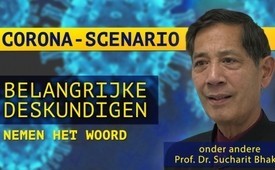 Corona-scenario: Belangrijke deskundigen nemen het woordOp dit moment verspreidt het coronavirus angst en paniek over de hele wereld. In deze uitzending komen bekende, gerenommeerde personen aan het woord. Ze maken duidelijk hoe belangrijk het is om zich met dit ernstige probleem objectief bezig te houden. Volgens hen kan alleen een gematigde en openlijke discussie een nog grotere nevenschade aan de mensheid voorkomenDe drastische maatregelen die sinds de uitbraak van de corona-epidemie in China zijn genomen, veroorzaken angst of zelfs paniek bij veel mensen. “Feiten in plaats van paniek zaaien” is, wat dit betreft, het motto van het radiostation FFH uit Frankfurt in Duitsland. Dat is ook het doel van deze uitzending. Het wil het coronavirus helemaal niet bagatelliseren, maar voor een objectieve gedachtewisseling over de problematiek stemmen uit het vak aan het woord laten komen, die niet ongehoord mogen blijven. Onder hen zijn bekende, erkende persoonlijkheden uit de vakgebieden immunologie, menselijke biologie, virologie en zelfs civiele bescherming, om er maar een paar te noemen. In de afgelopen weken heeft Kla.TV al interviews gepubliceerd met de eerste deskundige stemmen op dit gebied. Daaronder Dr. Wolfgang Wodarg (www.kla.tv/15924) en Dr. Claus Köhnlein (www.kla.tv/15873). In deze uitzending komen nog meer stemmen aan het woord die het fundament van de drastische maatregelen ernstig in twijfel trekken. In alle gevallen gaat het om uitspraken uit interviews, die de moeite waard zijn en die voor belangstellenden in de bronnen zijn opgenomen. Een autoriteit op het gebied van de microbiologie is Prof. Dr. Sucharit Bhakdi - specialist in de microbiologie, voormalig hoogleraar aan de Gutenberg Universiteit Mainz en hoofd van het Instituut voor Medische Microbiologie en Hygiëne aldaar. Prof. Dr. Bhakdi is een van de meest geciteerde medische onderzoekers in Duitsland. In een korte verklaring analyseert hij de officiële cijfers over besmette personen en sterfgevallen in China, Italië en Duitsland. Waarom hij niet waarschuwt voor Covid-19, maar voor wat hij als groteske en gevaarlijke maatregelen ziet, is te zien in een interview in aansluiting op de uitzending. Maar Prof. Bhakdi staat in de professionele wereld niet alleen met zijn inschatting. Dr. Bodo Schiffmann - Medisch directeur van een regionaal centrum voor evenwichtsziekten: “Er is geen reden tot paniek en er is geen reden om [...] de hele wereldeconomie of Duitsland om te beginnen, te verlammen. Dat is bedreigend! [...] Dit zal resulteren in een golf van faillissementen als we niet heel snel reageren. Dit zijn ongelooflijke bedragen die hier elke dag verloren gaan. Bestaansmiddelen worden hier vernietigd, banen worden hier vernietigd, het creëert sociaal scheve verhoudingen.” “Steeds meer mensen beginnen openlijk over deze dingen na te denken. Het zijn niet alleen de individuele artsen die zich erover opwinden, het worden er meer. Elke dag ontvang ik dankbare mails van artsen en de vraag of ze mijn video's mogen koppelen aan hun website [...] Ik ben verbijsterd over hoeveel mensen zich bij mij melden”. “Het zijn de pers en het internet die horrorscenario's creëren die de ziekenhuizen doen instorten in Italië en in China. Niet het virus!” “Ik sluit me aan bij mijn collega's Wodarg, Köhnlein en Bhakdi en ik zeg: Stop met testen, je creëert een laboratorium-epidemie. Dit is geen echte epidemie.” Professor Dr. Stefan W. Hockertz - immunoloog en toxicoloog: “Naar mijn mening - en hier stem ik overeen met veel andere artsen - heeft het virus ongeveer dezelfde “gevaarlijkheid” als de griep.” "Het feit is, dat ons wordt wijsgemaakt dat het als ebola of pokken of de pest is. Dat is het niet. Het is een infectie die bij 90% van de geïnfecteerden met milde symptomen verloopt.” Prof. Hockertz legt uit dat in Italië elk jaar 4.500 tot 7.000 mensen sterven aan zogenaamde ziekenhuisinfecties, dat zijn infecties die mensen pas in het ziekenhuis krijgen. “Deze cijfers tonen duidelijk aan dat Italië een zeer slechte ziekenhuishygiëne heeft. Mensen worden opgenomen met een longontsteking, maar sterven niet aan een longontsteking, maar aan ziektekiemen in het ziekenhuis. Vandaar het hoge sterftecijfer dat opvalt in Italië. Nogmaals, deze mensen sterven niet aan corona, ze sterven met corona.” “Als toxicoloog of iemand die betrokken is bij de risicobeoordeling, beschouw ik deze maatregelen als volstrekt buitensporig. “Het menselijk bestaan wordt hier vernietigd...”  Angelo Borelli - Hoofd van het agentschap voor civiele bescherming in Italië: de meeste media berichten dat Italië tot 800 doden per dag heeft als gevolg van het coronavirus. Angelo Borrelli heeft dit tegengesproken op een persconferentie. Hij benadrukte dat het in werkelijkheid ging om sterfgevallen “met het coronavirus en niet door het coronavirus”. Met andere woorden, deze mensen stierven terwijl ze aanvullend positief werden getest, zonder rekening te houden met ouderdom of eerdere ziekten zoals kanker. Dr. Jörg Brokmann - hoofd van de spoedafdeling van het Universitair Ziekenhuis Aken zei, als voorzitter van een congres voor spoedartsen en reddingswerkers: “We hebben geen medische situatie, we hebben een politieke situatie. […] We kunnen ons toch niet alleen met Covid-19 patiënten bezighouden, die voor het grootste deel een zeer mild ziekteverloop hebben.” “Professor Yoram Lass - voormalig Israëlisch minister van Volksgezondheid - zei dat het nieuwe coronavirus minder gevaarlijk is dan de griep en dat het uitgaansverbod meer mensen zal doden dan het virus. “De cijfers rechtvaardigen geen paniek”, zegt Lass. Het is bekend dat “Italië een enorme morbiditeit heeft als gevolg van luchtwegaandoeningen, die meer dan drie keer zo hoog is als in de rest van Europa.” Voordat u het interview van 20 maart met Prof. Dr. Sucharit Bhakdi bekijkt, sluiten we af met een verklaring van Dr. Hockertz. Op de vraag wat hij van andere collega's en wetenschappers zou willen zien, antwoordt hij: “Ik wens dat ze blijven vertellen wat ze me zeggen in persoonlijke gesprekken in mijn netwerken: wat hier gaande is, is volledig overdreven. We kunnen het niet begrijpen. We veroorzaken veel grotere nevenschade dan we de bevolking ermee kunnen beschermen. Ik hoor dit steeds weer van mijn netwerk. Ik hoor NOOIT iemand zeggen dat alles wat daar gebeurt zo in orde is . Ik heb tot nu toe geen andere mening gehoord. Misschien komt het door mijn netwerk. Maar het is zo gestructureerd dat ik heel veel toxicologen ken, dat ik met immunologen praat, met artsen en steeds weer hoor: De maatregelen, [...] zoals (bv.) het uitgaansverbod, gaan duidelijk te ver en hebben niets meer te maken met een redelijke risicobeoordeling. […] Op een gegeven moment zullen deze moeilijkheden voorbij zijn en dan zullen advocaten zich moeten buigen over al deze vragen met betrekking tot de evenredigheid van de reactie.”  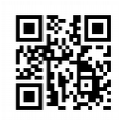 CORONA/Covid-19 Interview met Prof. Sucharit Bhakdi. Prof. Sucharit Bhakdi, u bent arts, infectioloog en expert in de microbiologie. U bent een van de meest geciteerde medische onderzoekers in Duitsland. Vandaag hebben we het over het coronavirus. Het virus heeft de wereld in opschudding gebracht. De gevolgen worden steeds dramatischer. Ook in Duitsland is de uitzonderingstoestand uitgeroepen. Wat zijn coronavirussen eigenlijk? De virussen zijn te vinden in dieren en mensen over de hele wereld en we vormen een groot familieverband, we zijn onder ons. Normaal gesproken spelen ze geen medische rol omdat ze alleen lichte griepachtige infecties of koortsachtige verkoudheden veroorzaken. Oudere mensen, met een eerdere ziekte, lopen hooguit een zeker risico. Nu komt er een nieuwe vertegenwoordiger op het toneel en brengt de wereld in angst en vrees. Waarom? Covid-19 werd ontdekt in China en verspreidde zich daar zeer snel en dat ging blijkbaar gepaard met veel doden. Meer dan men zou verwachten. Toen kwam het alarm uit Noord-Italië dat daar iets gelijkaardigs gebeurde. Evenwel - en dit moet echt worden benadrukt - in andere gebieden van de wereld waar het virus zich heeft verspreid, zijn zulke schijnbare sterftecijfers van vier, vijf, zes procent niet bereikt. In Zuid-Korea bijvoorbeeld zou het sterftecijfer één procent zijn, in Engeland 0,3 procent. Waarom is het een schijnbaar sterftecijfer? Schijnbaar, omdat als een virus zelf niet doodt of niet alleen doodt, maar in combinatie met andere ziekten, dan moet men het virus niet alleen de schuld geven. Dat dit met Covid-19 gebeurt, is niet alleen verkeerd, maar ook gevaarlijk misleidend. Want daarmee vergeet men dat veel andere factoren, lokale factoren, een doorslaggevende rol kunnen spelen, bv. wat Noord-Italië met China verbindt? Wat hebben ze gemeenschappelijk? Vraag / Antwoord: De afschuwelijke luchtvervuiling, die de hoogste ter wereld is. Italië is dus eigenlijk het China van Europa. De longen van de mensen in deze gebieden zijn op een heel andere manier dan onze longen vooraf belast en ziek geworden. En wat is de situatie in Duitsland? Ook hier heeft het virus zich heel snel verspreid? Ja, het ziet er eigenlijk naar uit dat de verspreiding nu aan de gang is en vreemd genoeg geeft het ons iets in onze handen, gegevens, waarmee we nu beter kunnen beslissen wat we moeten doen. En dat is wat de deskundigen en politici hebben gedaan of momenteel doen en daarom roepen ze het hoogste alarmniveau uit. En dat is eigenlijk de grote tragedie van dit verhaal. Want wat besloten is, is eigenlijk zinloos. Namelijk: Zeer belangrijke vragen zijn al beantwoord. De eerste is: Doodt dit virus alleen bejaarden en mensen met andere ziekten, zoals bij de andere normale coronavirussen het geval is, of ook jonge mensen? Het antwoord is absoluut duidelijk. We hebben 10.000 infecties. 99% van de mensen heeft geen of slechts milde symptomen. Daaruit kunnen we al afleiden dat het fout is en men eigenlijk niet mag spreken van 10.000 zieken. Ze zijn niet ziek. Infectie is dus niet gelijk te stellen met ziekte. Want slechts ongeveer 50 tot 60 van deze mensen zijn ziek en 30, precies tot op de dag, zijn gestorven in 30 dagen. Dus we hebben een sterftecijfer van ongeveer één covid-19 positief geval per dag, tot nu toe. Het horrorscenario is dat dit aantal misschien wel honderdvoudig kan toenemen. Dan zouden we een miljoen gevallen hebben en misschien 3.000 doden in de komende 60 dagen, dus 100 dagen in totaal. Dat zijn 30 doden per dag. Dat is het horrorscenario dat ze nu proberen af te wenden. De huidige maatregelen zijn er dus op gericht de verspreiding van het virus te vertragen en zo te voorkomen dat er in de nabije toekomst elke dag nieuwe sterfgevallen worden gemeld. Hoewel het plafond ongeveer 30 doden per dag is volgens alles wat we tot nu toe weten. Dat lijkt misschien veel, 30 doden per dag, maar we moeten bedenken dat hier in Duitsland elke dag 2.200 mensen boven de 65 jaar sterven. Men moet bedenken dat tenminste één procent van deze mensen hoogstwaarschijnlijk drager zijn van de normale coronavirussen. Dat zouden er 22 per dag zijn die heel normale coronavirussen dragen, de broers en zussen van Covid-19. En ze sterven elke dag. Het enige verschil is dat we het hier dan NIET coronadoden noemen, omdat we weten dat het virus in dit proces eigenlijk een heel, heel kleine rol speelt. Dus nu willen we dit scenario verhinderen, dat de 30 deze vervangen. Dat is wat er nu gebeurt. We zijn bang dat we met 1 miljoen infecties met het nieuwe virus, 30 sterfgevallen per dag zullen hebben en we beseffen niet dat de hele tijd tenminste 20, zoniet 30 of 40 of 100 patiënten die sterven, met dezelfde reeds vooraf bestaande aandoeningen, met dezelfde voorbelasting, al coronaviruspositief zijn. En er worden nu verschrikkelijke maatregelen genomen. Wat vind u van de maatregelen? Ik vind ze grotesk, overdreven en direct gevaarlijk. Gevaarlijk, want elke persoon, elke bejaarde heeft het recht om zich in te spannen om NIET een van de 2.200 te zijn die ons elke dag verlaten. Hiervoor heeft hij zijn hobby's, doet hij aan sport, onderhoudt hij zijn sociale contacten, bezoekt hij evenementen, enzovoort. Dat valt nu allemaal weg. U kunt ervan uitgaan dat deze maatregelen de levensverwachting van deze 2.200 mensen in het algemeen zullen verkorten. Dan hebben we natuurlijk de economische gevolgen, die verschrikkelijk zijn en het bestaan van velen bedreigen. En tot slot hebben we natuurlijk de directe medische gevolgen. We hebben al knelpunten in de verzorging. Er kunnen geen operaties worden uitgevoerd, zieke mensen kunnen niet worden verzorgd, ze kunnen niet optimaal worden verzorgd, het personeel wordt teruggetrokken of ontbreekt in ziekenhuizen omdat de moeders voor hun kinderen moeten zorgen. Dit zijn allemaal dingen die natuurlijk erge gevolgen zullen hebben. Het enige wat ik kan zeggen is dat deze maatregelen zelfvernietigend zijn en als de maatschappij ze accepteert en uitvoert, het collectieve zelfmoord is. Corona aanvulling 1: Draagkracht van het gezondheidsstelsel. Ik wil graag op twee vragen ingaan die ons dagelijks bereiken. Ten eerste hoeven we, gezien de snelle toename van het aantal infecties hier in Duitsland, niet bang te zijn voor een ineenstorting van het gezondheidsstelsel. Verschillende prognoses gaan ervan uit dat 5% van de patiënten moet worden beademd. Mijn antwoord is dat de fatale fout in deze prognoses is dat men infectie gelijkstelt met ziekte, gelijkstelt met patiënt. Feit is dat een infectie de penetratie en vermenigvuldiging van een virus in het lichaam is. Infectieziekte, d.w.z. symptomen van de ziekte, ontwikkelen zich alleen als er een overeenkomstige reactie van het lichaam is. Welnu, in het geval van coronavirussen komt 90% van de infecties daadwerkelijk voor zonder ziekteverschijnselen, d.w.z. dat de persoon gezond blijft. Dit is ook te zien in de cijfers, die voor iedereen toegankelijk zijn. Dus, als men een prognose heeft gemaakt en aanneemt dat de infectie relevant is voor de berekening van de behoefte, dan zeg ik dat je deze resultaten door 10 moet delen. En als u dat doet, zult u zien dat het virus nooit of te nimmer ons gezondheidssysteem kan laten instorten.door rh./ag.Bronnen:https://www.youtube.com/watch?v=JBB9bA-gXL4 https://www.youtube.com/watch?v=lJEJBKiBVlAhttps://www.youtube.com/watch?v=7wfb-B0BWmo&feature=youtu.be https://www.youtube.com/watch?v=jVg7LM3-usohttps://www.youtube.com/watch?v=0M4kbPDHGR0&feature=youtu.be&t=210 https://www.youtube.com/watch?v=djQzykgg-uAhttps://www.rhein-zeitung.de/region/rheinland-pfalz_artikel,-kongress-fuer-notaerzte-undrettungskraefte-in-koblenz-kritik-an-coronakrisenpolitik-_arid,2099171.html https://en.globes.co.il/en/article-lockdown-lunacy-1001322696http://blauerbote.com/2020/03/22/corona-virulogin-prof-moelling-warnt-vor-panikmache-undausgangssperren/https://www.youtube.com/watch?v=sLboOKM0Qs8https://www.clarin.com/buena-vida/coronavirus-panico-injustificado-dice-virologo-argentinofrancia_0_yVcmJ4RM.htmlhttps://www.rubikon.news/artikel/die-desinformations-pandemie https://www.rubikon.news/artikel/die-virushysteriehttps://www.zdf.de/nachrichten/zdf-morgenmagazin/julian-nida-ruemelin-zur-corona-krise-100.html https://www.statnews.com/2020/03/17/a-fiasco-in-the-making-as-the-coronavirus-pandemic-takeshold-we-are-making-decisions-without-reliable-data/Dit zou u ook kunnen interesseren:#Coronavirus-nl - coronavirus-nl - www.kla.tv/Coronavirus-nlKla.TV – Het andere nieuws ... vrij – onafhankelijk – ongecensureerd ...è wat de media niet zouden moeten verzwijgen ... è zelden gehoord van het volk, voor het volk ...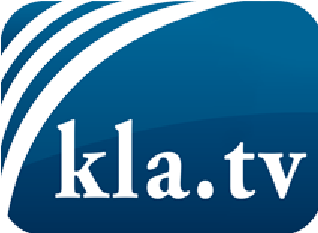 è nieuwsupdate elke 3 dagen vanaf 19:45 uur op www.kla.tv/nl Het is de moeite waard om het bij te houden!Gratis abonnement nieuwsbrief 2-wekelijks per E-Mail verkrijgt u op: www.kla.tv/abo-nlKennisgeving:Tegenstemmen worden helaas steeds weer gecensureerd en onderdrukt. Zolang wij niet volgens de belangen en ideologieën van de kartelmedia journalistiek bedrijven, moeten wij er elk moment op bedacht zijn, dat er voorwendselen zullen worden gezocht om Kla.TV te blokkeren of te benadelen. Verbindt u daarom vandaag nog internetonafhankelijk met het netwerk! Klickt u hier: www.kla.tv/vernetzung&lang=nl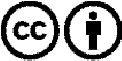 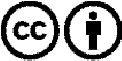 Verspreiding en herbewerking is met naamgeving gewenst! Het materiaal mag echter niet uit de context gehaald gepresenteerd worden.Met openbaar geld (GEZ, ...) gefinancierde instituties is het gebruik hiervan zonder overleg verboden.Schendingen kunnen strafrechtelijk vervolgd worden.